РОССИЙСКАЯ ИМПЕРИЯ ГЕРБ В годы правления Петра Великого и до падения российской монархии двуглавый орел становится черным. Окружает цепь Ордена Святого Андрея Первозванного – высшей награды Российского государства, учрежденной Петром Первым в . Синяя орденская лента Ордена Андрея Первозванного объединяет три императорские короны.В первой половине XIX века изображения двуглавого орла были очень разнообразны: он мог иметь и одну  и три короны; в лапах - не только ставшие уже традиционными скипетр и державу, но и венок, молнии, факел. По-разному изображались крылья орла - поднятыми, опущенными, расправленными. При императоре Николае I официально было закреплено одновременное существование двух типов государственного орла. Первый тип - орел с расправленными крыльями, под одной короной, с образом Святого Георгия на груди и со скипетром и державой в лапах. Второй тип представлял собой орла с поднятыми крыльями, на которых изображались титульные гербы: на правом - Казанский, Астраханский, Сибирский, на левом - Польский, Таврический, Финляндский. Этот орел изображался под тремя коронами, со Святым Георгием (как гербом Великого княжества Московского) в щите на груди, с цепью ордена Святого Андрея Первозванного, со скипетром и державой в лапах. ФЛАГ1) Указом Александра II от 11 июня 1858 года был введён чёрно-жёлто-белый "гербовый" флаг: " Расположение сих цветов горизонтальное, верхняя полоса чёрная, средняя жёлтая (или золотая), а нижняя белая (или серебряная). Первые полосы соответствуют чёрному государственному орлу в жёлтом или золотом поле. Нижняя полоса белая или серебряная соответствует белому или серебряному всаднику (Св. Георгию) в Московском гербе". 2) Российское общество не принимало этот новый символ государственной власти: в сознании русских чёрно-жёлтые цвета ассоциировались с Германией и Австрией. В империи параллельно существовало два флага: чёрно-жёлто-белый — национальный «де-юре» и бело-сине-красный — национальный «де-факто», причём предпочтения населения повсеместно отдавались последнему. Вопрос был официально решён 28 апреля 1883 года (7 мая 1883 года это решение было включено в Собрание узаконений Российской империи.), когда "Повелением о флагах для украшения зданий в торжественных случаях" Александр III распорядился использовать исключительно бело-сине-красный флаг. Официальный гимн Российской империи в 1833 - 1917 гг."Боже, царя храни!"Слова: В.А. Жуковский, Музыка:  А.Ф. ЛьвовБоже, Царя храни!Сильный, державный,Царствуй на славу нам;Царствуй на страх врагам,Царь православный!Боже, Царя храни!В 1833 Николай I объявил конкурс на создание первого оригинального национального гимна, в котором победил вариант А. Ф. Львова и В. А. Жуковского, называвшийся «Молитва русского народа». Гимн понравился императору, поскольку обладал простой и запоминающейся мелодией и текстом, подобным европейским образцам (первый стих — калька с английского гимна). Первое исполнение «Боже, Царя храни» состоялось 11 декабря 1833 в Большом театре в Москве на праздновании 31-й годовщины освобождения России от наполеоновского нашествия. Вскоре было объявлено о признании этого гимна официальным. С тех пор он звучал повсюду — и в войсках, и при дворе, и на гражданских торжествах. Этот гимн звучал в России вплоть до .  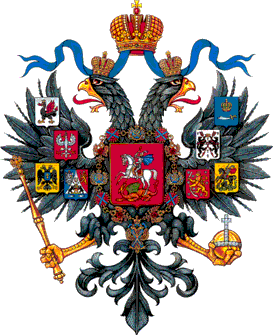 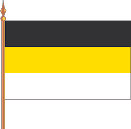 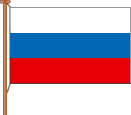 Герб Российской империи (1857г) Государственный (гербовый) флаг .Российский национальный флаг .